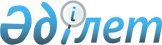 О внесении изменения и дополнения в постановление Правительства Республики Казахстан от 4 марта 2011 года № 225 "Об утверждении Программы посткризисного восстановления (оздоровление конкурентоспособных предприятий)"Постановление Правительства Республики Казахстан от 31 декабря 2014 года № 1417

      Правительство Республики Казахстан ПОСТАНОВЛЯЕТ:



      1. Внести в постановление Правительства Республики Казахстан 

от 4 марта 2011 года № 225 «Об утверждении Программы посткризисного восстановления (оздоровление конкурентоспособных предприятий)» 

следующие изменение и дополнение:



      в Программе посткризисного восстановления (оздоровление конкурентоспособных предприятий), утвержденной указанным 

постановлением:



      часть восемнадцатую раздела 2 изложить в следующей редакции:

      «Участниками Программы не могут являться юридические лица с участием государства, национальных управляющих холдингов, национальных холдингов, а также юридические лица с иностранным участием.»;



      пункт 6 подраздела «Показатели результатов реализации Программы» раздела 4 дополнить частью третьей следующего содержания:

      «Мониторинг реализации планов реабилитаций (оздоровлений) участников Программы в отношении предприятий, с которыми не заключен договор субсидирования процентной ставки вознаграждения по кредитам и (или) лизинговым операциям, купона по облигациям в рамках Программы, не проводится.».



      2. Настоящее постановление вводится в действие со дня его подписания.      Премьер-Министр

      Республики Казахстан                       К. Масимов
					© 2012. РГП на ПХВ «Институт законодательства и правовой информации Республики Казахстан» Министерства юстиции Республики Казахстан
				